Multiplication and DivisionWe are carrying on with our multiplication and division learning again this week. Look back at the knowledge organiser from last week if you need reminding of any of the key learning.Monday 18.05.2020Fluent in Five297 + 1,108 =720 – 289 =10 x 24 = 6 x 30 = ___ x 6 = 180Times Table RockstarsSpend 10 minutes on TT Rockstars (ON SOUNDCHECK PLEASE!)Maths TaskToday’s topic is the 9 times table. Before you start the task, see if you can write out your 9 times table from memory.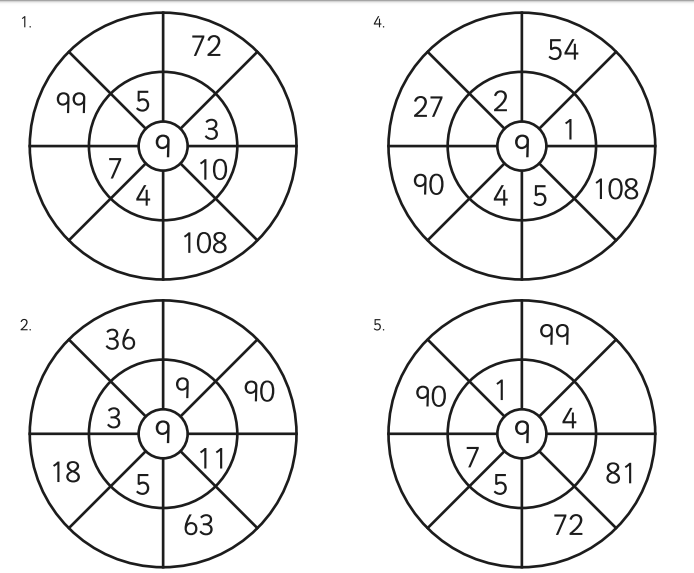 